January 6, 2012Groundbreaking set for new VA clinic in GreenvilleDURHAM, N.C. – VA and community officials will break ground for the expanded Greenville VA Clinic, located at 401 Moye Boulevard, in a ceremony Jan. 12 at 9:30 a.m.  Congressman Walter B. Jones and other local officials are expected to attend.The current Greenville Community Based Outpatient Clinic, in operation since 1999, houses primary care, mental health, prosthetics, and physical therapy services within 18,000 square feet.  The expanded clinic will increase specialty care access to area Veterans within a new 116,000 square foot clinic.  In addition to those services already provided, the new clinic will offer specialty services including but not limited to audiology, cardiology, orthopedics, pharmacy, eye, dental, radiology, and minor procedures such as endoscopy. The Greenville VA Clinic is being constructed by Gilbane.  It is expected to open in early 2014 and provide employment to approximately 300 staff.  The groundbreaking ceremony is open to the public.# # #Media interested in covering the event should contact Pete Tillman, Durham VAMC Public Affairs Officer at peter.tillman@va.gov, or by calling (919) 842-3769.   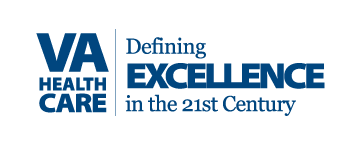 Durham VA Medical CenterOffice of Public Affairswww.durham.va.gov508 Fulton Street Durham NC, 27705919-824-3769Media AdvisoryMedia Advisory